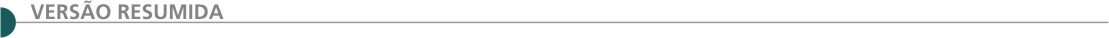  CÂMARA MUNICIPAL DE POUSO ALEGRE AVISO EDITAL PREGÃO PRESENCIAL Nº. 03/2020A Câmara Municipal de Pouso Alegre, de acordo com a Lei nº. 10.520/02, Decretos Municipais nº. 2.545/02, n.º 4.829/17 e Leis nº 8.666/93 e LC 123/06, torna público que no dia 18 de março de 2020, a partir das 09h30min, na Sala “Paulo Roberto Ferreira de Faria – Multimídia”, à Avenida São Francisco, 320, Primavera, serão credenciados os representantes e recebidos os envelopes “Documentação de Habilitação” e “Proposta de Preços” relativos ao PREGÃO PRESENCIAL nº. 03/2020, que tem por objeto o “reforma das calçadas no entorno da Câmara Municipal de Pouso Alegre incluindo construção de rampas de acesso aos cadeirantes, rampas de acesso de veículos, retirada do piso existente; bota fora do piso existente; regularização do Piso com argamassa, fornecimento de mão-de-obra e material para execução de piso; fornecimento de mão-de-obra e material de assentamento de ladrilho conforme projeto com o fornecimento de argamassa e rejunte; limpeza permanente e sinalização em passagem de pedestre e limpeza geral da obra”. O Edital e os anexos poderão ser visualizados no site: www.cmpa.mg.gov.br. Informações complementares poderão ser obtidas pelos telefones (35) 3429-6509, 3429-6501 ou pelo e-mail: licitacao@cmpa.mg.gov.br.  PREFEITURA MUNICIPAL DE ALÉM PARAÍBA/ MG - COMISSÃO DE LICITAÇÃO AVISO DE LICITAÇÃO - TOMADA DE PREÇOS 003/2020 Abertura às 13:00 horas do dia 24/03/2020 em sua sede. Objeto: Contratação empresa para Implantação de drenagem pluvial, com fornecimento de mão-de-obra e material, na Rua Vereador Roberto F. Toledo no Bairro Santa Marta II, neste município. O Edital em inteiro teor e posteriores avisos estarão à disposição a partir do dia 05/03/2020, pelo site www.alemparaiba.mg.gov.br. Maiores informações, através do telefone (32) 3462-6733, ramal 212. PREFEITURA MUNICIPAL DE AMPARO DO SERRA/MG – AVISO DE LICITAÇÃO - TOMADA DE PREÇOS Nº 001/2020 Objeto: Contratação de empresa para execução de obra de calçamento de Vias Pública na Rua Nossa Senhora da Conceição - Bairro Cária – Amparo do Serra/MG - Legislação: Lei nº 8.666/93, com suas alterações e Lei Complementar nº 123/2006 - Data de abertura: 24/03/2020 às 13h30min – Íntegra do Edital disponível na Sala da Comissão de Licitações, na sede da Prefeitura Municipal, Praça Dr. João Pinheiro, nº 07, Bairro Centro – Amparo do Serra – MG e no site oficial: www.amparodoserra.mg.gov.br – Maiores Informações: e-mail: licitacao@amparodoserra.mg.gov.br, telefone: (31) 3895- 5158.  PREFEITURA MUNICIPAL DE BARRA LONGA– MG - TOMADA DE PREÇOS Nº 02/2020. Aviso de Licitação. Através da Presidente da Comissão Permanente de Licitação, faz tornar público que irá realizar licitação, menor preço global. OBJETO: Contratação de empresa para reforma da Escola Municipal Domingos Gonçalves Machado, situada na Comunidade do Barro Branco, município de Barra Longa/MG, conforme termo de referências. Cuja sessão de abertura de envelopes se dará em 30/03/2020 às 08:00 horas, no setor de Licitação, situado no prédio Sede da Prefeitura Municipal. O edital poderá ser retirado no site www.barralonga.mg.gov.br. TOMADA DE PREÇOS Nº 01/2020. Aviso de Licitação. Através da Presidente da Comissão Permanente de Licitação, faz tornar público que irá realizar licitação, menor preço global. OBJETO: Contratação de empresa especializada para construção de muro na Escola Cônego Raimundo Trindade, situada na Comunidade do Felipe dos Santos, município de Barra Longa/ MG, conforme termo de referências. Cuja sessão de abertura de envelopes se dará em 31/03/2020 às 08:00 horas, no setor de Licitação, situado no prédio Sede da Prefeitura Municipal. O edital poderá ser retirado no site www.barralonga.mg.gov.br.  PREFEITURA MUNICIPAL DE BELO VALE/ MG - AVISO DE LICITAÇÃO CONCORRÊNCIA N°005/2020, PRC N° 031/2020Data de abertura: 06/04/2020, horário: 07h15min. Objeto: Contratação de empresa prestadora de serviços para reforma e ampliação do velório municipal central no município de Belo Vale MG. Cópia do edital na Avenida Tocantins, n°57, Centro, Belo Vale MG, no site www.belovale.mg.gov.br ou pelo e-mail: licitacaopmbelovale@gmail.com. Belo Vale aos quatro dias do mês de março de dois mil e vinte.  PREFEITURA MUNICIPAL DE BOM JESUS DA PENHA – MG - TOMADA DE PREÇOS 01/2020 - PRC 38/2020 - AVISO DE LICITAÇÃO O Prefeito Municipal através da CPL, vem tornar público a realização do seguinte procedimento licitatório: - PRC 38/2020 - Tomada de Preços 01/2020, Objeto: Contratação de empresa especializada na área de construção civil para conclusão da obra de ampliação do Paço Municipal de Bom Jesus da Penha/MG. Realização do certame dia 26/03/2020, protocolo a partir das 08:00min. Abertura dos envelopes, no mesmo dia, às 08h30min, na sala de licitações. O edital na íntegra deverá ser retirado na sede da prefeitura municipal, no horário das 08h00min às 17h00min ou no site www.bomjesusdapenha.mg.gov.br. Telefone para contato (35) 3563-1208.  PREFEITURA MUNICIPAL DE CAMPESTRE – MG. – PROCESSO LICITATÓRIO Nº 022/2020 - TOMADA DE PREÇOS Nº 002/2020. Torna Público a instauração da Tomada de Preços nº 002/2020, que tem por objeto selecionar e contratar empresa especializada para instalação de corrimão e guarda-corpo para adequação do sistema de prevenção e combate a incêndio na Praça de Esportes (Centro Poliesportivo) de Campestre/MG. Tudo isto, de acordo com o memorial descritivo, planilha orçamentária de custos e projetos, sendo que, todo o material empregado e mão de obra utilizada para os respectivos serviços correrão por conta da licitante contratada, nos termos do Edital e Anexos. Valor Estimado para execução: R$ 124.330,32 (Cento e vinte quatro mil, trezentos e trinta reais e trinta dois centavos). Prazo máximo para obtenção do CRC – Certificado de Registro Cadastral: até às 16:00 horas do dia 16/03/2020. Data e horário máximo para protocolo dos envelopes de documentação e proposta: 20/03/2020 às 13h. Data e horário da reunião inaugural: 20/03/2020 às 13h. Telefone de contato: (035) 3743-3067. Retirada do edital: www.campestre.mg.gov.br.  PREFEITURA MUNICIPAL DE DOM JOAQUIM/MG T.P Nº 006/2020Torna público que realizará processo licitatório nº 021/2020, na modalidade tomada de preço nº 006/2020, que tem como objeto: “contratação de empresa para executar o projeto de reforma e adequação da Usina de Triagem e Compostagem, do município de Dom Joaquim/MG, executada por meio de recursos advindos da mineradora Anglo American”, conforme planilha orçamentária de custos, cronograma físico financeiro, plano simplificado de recuperação das áreas degradadas, projeto arquitetônico, projeto estrutural, projeto elétrico , projeto de SPDA, projeto hidrossanitárias, projeto de drenagem pluvial, e seus respectivos memoriais descritivos , anexos ao edital.” A reunião acontecerá as 09h do dia 20/03/2020 na sede da prefeitura, o edital pode ser solicitado pelo e-mail: licitacao@domjoaquim.mg.gov.br, ou retirado do site: www.domjoaquim.mg.gov.br, outras informações pelo 31 38661212. PREFEITURA MUNICIPAL DE FRANCISCO DUMONT/MG PROCESSO LICITATÓRIO Nº 014/2020 O município de Francisco Dumont/MG - Torna público o Processo Licitatório nº 014/2020, Tomada de Preços nº 003/2020; a se realizar no dia 23/03/2020 ás 09:00 hs na sala de Licitação, localizada na Rua Frey Henrique nº 99B, Bairro Vila Nova. Tomada de Preços Tipo Menor Preço GLOBAL. Objeto: Contratação de Empresa Especializada para Pavimentação Asfáltica em PMF do Trecho da Estrada Vicinal (Serra) que da acesso do Distrito de Covancas ao Município de Várzea da Palma, conforme Coordenadas constantes do Projeto Arquitetônico. Esclarecimentos ao edital: (38) 3733-1123 ou através do e-mail: franciscodumontlicitacao@gmail.com.  PREFEITURA MUNICIPAL DE GUAXUPÉ – MG AVISO DE SESSÃO PARA APURAÇÃO DAS PROPOSTAS COMERCIAIS -TOMADA DE PREÇOS 015/2019 – PROCESSO Nº 295/2019. O Município de Guaxupé – MG torna público que realizará no dia 10 de março de 2020, às 14:00 horas, na Sala de Reuniões da Secretaria Municipal de Administração da Prefeitura de Guaxupé, situada na Av. Conde Ribeiro do Valle, 113 (pavimento superior) – Centro, Guaxupé-MG, sessão pública destinada à apuração das Propostas Comerciais das empresas participantes da TOMADA DE PREÇOS 015/2019, Processo nº 295/2019, empreitada tipo menor preço global, destinada à seleção e contratação de empresa para execução dos serviços de Reforma do Telhado da Academia de Comércio São José.  PREFEITURA MUNICIPAL DE ITAOBIM/MG. AVISO DE LICITAÇÃO - CONCORRÊNCIA PÚBLICA Nº. 004/2020. O Município de Itaobim/MG – torna público que realizará licitação na Modalidade Concorrência Pública - Tipo: Maior Oferta – para Permissão de uso de espaço público no Município de Itaobim/MG para exploração comercial de Bar e Lanchonete dos imóveis “REDONDO BAR” localizado na parte central da Praça Afonso Martins e “BARCA” localizada dentro do Parque de Exposições nesta cidade. Abertura dos envelopes dar-se-á no dia: 07/04/2020, às 08h30min. As cópias do Edital nº. 019/2020 – CONCORRÊNCIA PÚBLICA Nº. 004/2020 - PAL Nº. 020/2020, bem como esclarecimentos e informações poderão ser obtidos no Depto. Municipal de Licitação e Patrimônio - Rua Belo Horizonte, 360, Centro, CEP: 39.625-000 – Itaobim/MG, Fone: (33) 3734- 1157. E-mail: licitacao@itaobim.mg.gov.br. Edital disponível pelo site: www.itaobim.mg.gov.br.  PREFEITURA MUNICIPAL DE LADAINHA/MG TOMADA DE PREÇOS Nº 002/2020 - AVISO DE LICITAÇÃO. O Município de Ladainha torna público que fará realizar, às 08:00 horas, do dia 24 de março de 2020, licitação pública na modalidade Tomada de Preços para contratação de serviço de cobertura de quadra poliesportiva. Os interessados poderão retirar o Edital no Edifício sede da Prefeitura Municipal de Ladainha, sala da Comissão Permanente de Licitação, localizada na Praça Frei Pedro, 02, Centro, Ladainha/MG ou no site: www.ladainha.mg.gov.br – Informações complementares poderão ser obtidas através do telefone: 33 - 3524-1277.  PREFEITURA MUNICIPAL DE TOMADA DE PREÇO Nº 002/2020 A PREFEITURA MUNICIPAL DE MATA VERDE - MG TORNA PÚBLICA A ABERTURA DAS TOMADAS DE PREÇOS 002/2020ABERTURA: às 09 horas do dia 20.03.2020, na sala de licitações da Prefeitura. OBJETO: Execução de obra referente ao CONVÊNIO DE SAÍDA Nº 1491001655/2017/ SEGOV/PADEM, que o Estado de Minas Gerais, por intermédio da Secretaria de Estado de Governo e o Município de Mata Verde celebraram para a realização de: Pavimentação de 1.555,00 m² em piso intertravado hexagonal (bloquete) e execução de 328,00 metros lineares de meio-fio e de 426,50 metros lineares de sarjeta nas Ruas Dina Maria de Jesus, João José dos Santos, Manoel Ferraz, Centro e o Acesso de Entrada ao Matadouro Municipal, conforme Plano de Trabalho, devidamente aprovado pelo CONCEDENTE. PREFEITURA MUNICIPAL DE MATA VERDE - MG - TOMADA DE PREÇO Nº 003/2020 A PREFEITURA torna pública a abertura das Tomada De Preços 003/2020, Às 15h Do Dia 20.03.2020. Na sala de licitações da Prefeitura. OBJETO: Execução de obra referente ao CONVÊNIO DE SAÍDA Nº 1491000792/2018/SEGOV/PADEM, que o Estado de Minas Gerais, por intermédio da Secretaria de Estado de Governo e o Município de Mata Verde celebraram para a realização de: Pavimentação de 960,06 m² em Bloquete, execução de 310,96m de meio-fio de concreto pré-moldado tipo B, 247,96m de sarjeta Tipo 1 e a execução de 10,00un de rampa para acesso de deficiente em concreto FCK = 25 MPA, nas Ruas Imborés, Bairro Ailton Brito e Rua Rosemiro José Santos, Bairro Cafezal, conforme plano de Trabalho, devidamente aprovado pelo CONCEDENTE. Os Editais encontram-se disponíveis a partir da data de sua publicação na sede da Prefeitura Municipal na Praça José Caires de Lima, 41, Centro, das 8:00h às 12:00h, de 2ª a 6ª feira, onde poderão ser consultados ou adquiridos gratuitamente. PREFEITURA MUNICIPAL DE MENDES PIMENTEL SETOR DE LICITAÇÃO TOMADA DE PREÇO N°. 01/2020Processo Administrativo de Licitação n°. 12/2020, Tomada de Preço n°. 01/2020. Objeto: Contratação de empresa especializada em engenharia para execução de obras de Urbanização de espaços públicos no Bairro Florida, englobando obras de construção de praça com melhorias no entorno, Município de Mendes Pimentel/MG, conforme Contrato de Repasse n°. 866289/2018, Operação n°. 1053.149-55, celebrado entre a União Federal, por intermédio do Ministério do Desenvolvimento Regional, representado pela Caixa Econômica Federal e o Município de Mendes Pimentel/MG. Tipo: Menor Preço Por Empreitada Global. Abertura: 20/03/2020, às 08h00min. Adquirir Edital e anexos pelo site: www.mendespimentel.mg.gov.br. Maiores informações: Tel. (33) 3246-1280. PREFEITURA MUNICIPAL DE MONJOLOS/MG AVISO DE LICITAÇÃO PROCESSO LICITATÓRIO Nº. 012/2020 – TOMADA DE PREÇOS Nº. 003/2020 ABERTURA: ás 09:00 do dia 20/03/2020 para execução de obra de calçamento na Praça Regino Augusto da Silva, centro – Monjolos/MG com área total de 1.589,18m² de calçamento, 56,42 m² de rebaixamento lateral de calçada e 77,92 m² de meio-fio. Informações na Prefeitura Municipal de Monjolos, ou pelo telefax: (38) 3727-1120 - E-mail: licitacao@prefeituramonjolos.mg.gov.br/www.prefeituramonjolos.mg.gov.br. PROCESSO LICITATÓRIO Nº. 013/2020 – TOMADA DE PREÇOS Nº. 004/2020 ABERTURA: ás 14:00 do dia 20/03/2020 para contratação de empresa para execução de obra de pavimentação, assentamento de blocos sextavados de concreto em estrada vicinal situada, Distrito de Quebra-Pé no município de Monjolos e informações na Prefeitura Municipal de Monjolos, ou pelo telefax: (38) 3727-1120 - E-mail: licitacao@prefeituramonjolos.mg.gov.br/www.prefeituramonjolos.mg.gov.br. PROCESSO LICITATÓRIO Nº. 014/2020 - TOMADA DE PREÇOS Nº. 005/2020 ABERTURA: ás 09:00 do dia 23/03/2020, contratação de empresa para execução de obra de pavimentação, assentamento de blocos sextavados de concreto em estrada vicinal situada, em Cocal, no município de Monjolos. Tipo de Licitação: Menor Preço. Critério de julgamento Menor Valor Global. Informações na Prefeitura Municipal de Monjolos, ou pelo telefax: (38) 3727-1120 - E-mail: licitacao@prefeituramonjolos.mg.gov.br/www.prefeituramonjolos.mg.gov.br.  PREFEITURA MUNICIPAL DE PEÇANHA-MG AVISO DE LICITAÇÃO - REPUBLICAÇÃO TOMADA DE PREÇO 04/2020 Objeto: Contratação Empresa Prestação Serviços Obra de Engenharia com Fornecimento Material, para Pavimentação Asfáltica da Rua Claudio Manoel, Conf. Convenio Nº 867323/2018/Mcidades/Caixa, Memorial Descritivo, CCF, P.O, BDI, PLQ e Projetos Pavimentação, Atendendo À Secretaria Mun. Obras, Transportes e Serv. Urbanos, no Município de Peçanha/MG. Data Abertura: 23/03/2020, às 09:00h. Local: Sede da Prefeitura. Edital Completo: Site www.pecanha.mg.gov.br. Mais Informações: (33) 3411-2572, E-mail: licitação@pecanha.mg.gov.br.  PREFEITURA MUNICIPAL DE PERDIGÃO-MG, TORNA PÚBLICO A RETIFICAÇÃO I DO PROCESSO LICITATÓRIO Nº: 000018/2020, TOMADA DE PREÇO Nº: 000004/2020Objeto: CONTRATAÇÃO DE EMPRESA ESPECIALIZADA PARA EXECUÇÃO DE OBRA DE CONSTRUÇÃO DE RAMPA DE ACESSO E ACABAMENTO DAS SALAS DA CRECHE MARIA DE FÁTIMA OLIVEIRA E SILVA SANTANA, NO MUNICÍPIO DE PERDIGÃO/MG. Entrega dos Envelopes: 09/03/2020, às 08:30. Mais informações pelo e-mail: licitacao@perdigao.mg.gov.br ou website: https://perdigao.mg.gov.br/arquivo/licitacoes.  PREFEITURA MUNICIPAL DE PERIQUITO, EXTRATO DE EDITAL TOMADA DE PREÇO N. 01/2020Execução de obras e serviços na conclusão da construção da UBS T2T e demais anexos do presente edital de Tomada de Preço N.º 01/2020. Abertura: 23/03/2020 as 10:00 Hs. Periquito / MG, 04 de março de 2020. O edital encontra-se a disposição no Site Oficial e na Sede da Prefeitura Municipal. Geraldo Martins Godoy – Prefeito Municipal de Periquito. PREFEITURA MUNICIPAL DE PIRAJUBA/ MG - AVISO DE LICITAÇÃO TP 004-2020 A Prefeitura Municipal De Pirajuba Torna Público Nos Termos Das Leis 8666/93 E Suas Alterações Que Fará Realizar Através Da Comissão Permanente De Licitações A Tomada De Preços 004-2020- Abertura De Processo Licitatório Para Contratação De Empresa De Construção Civil Para Ampliação Da Escola Municipal “Professor Lázaro Rosa Muniz Unidade II”, Localizada Na Cidade De Pirajuba/Mg, Com A Construção De Um Centro De Convivência/Recreação/Refeitório, Cozinha, Sanitários E Área De Serviços. Data De Abertura: 24 De março De 2020 As 09:00 Horas. O Edital Poderá Ser Obtido No Site www.pirajuba.mg.gov.br/licitacoes. Informações E Esclarecimentos poderão Ser Obtidas Pelo E-Mail Compraspirajuba2013@Hotmail.Com.  PREFEITURA MUNICIPAL DE PORTO FIRME/MG TOMADA DE PREÇO Nº 002/2020 TORNA PÚBLICO A “RERRATIFICAÇÃO” DO PROCESSO LICITATÓRIO Nº 013/2020, TOMADA DE PREÇO Nº 002/2020Objeto a contratação de empresa na área de construção civil, para a execução de pavimentação asfáltica em CBUQ, calçamento, passeio, dentre outros serviços a serem executados em conformidade com o Contrato de Repasse OGU nº 866259/2018, Operação 1052530-31, Programa Planejamento Urbano. Portanto onde abertura 18/03/2020, leia-se abertura 25/03/2020. O Edital poderá ser retirado no Setor de Licitações. Informações pelo telefone (0xx31) 3893-1456. PREFEITURA MUNICIPAL DE POUSO ALEGRE – MG. CONCORRÊNCIA PÚBLICA 01/2020 - PROCESSO ADMINISTRATIVO Nº 01/2020 OBJETO: Contratação de empresa para execução de serviços de requalificação viária das avenidas irmã Maria José Tosta/ vereador doutor Argentino de Paula e Polycarpo Gonçalves Campos no município de Pouso Alegre/MG com fornecimento de material e mão de obra. Ficam todos os licitantes intimados para, caso queiram, interpor contrarrazões acerca da habilitação e/ou inabilitação das empresas participantes, obedecendo ao disposto no artigo 109 da lei 8.666/1993. Na ocasião comunico que o processo encontra-se com vistas franqueadas aos interessados. Mais informações: (35) 3449-4023 ou e-mail: licitapamg@gmail.com.  PREFEITURA MUNICIPAL DE REDUTO/MG AVISO DE LICITAÇAO: TOMADA DE PREÇOS 02/2020. PROC. LICITATÓRIO 21/2020Objeto: Contratação de empresa para prestação de serviço de execução de obra de pavimentação e drenagem em vias vicinais, com recursos próprios. Abertura para o dia 25/03/2020, às 09:00 horas. O edital e informações poderão ser obtidos no site www.reduto.mg.gov.br ou tel.: (33) 3378-4155; ou pelo e-mail: analucilicitacoes@yahoo.com.br. PREFEITURA MUNICIPAL DE RIO PIRACICABA/MG PROCESSO LICITATÓRIO Nº010/2020 TOMADA DE PREÇOS Nº 002/2020 Tipo: Menor preço. Critério de Julgamento: Menor preço global. Objeto: Contratação de empresa prestação de serviços de calçamento com fornecimento de bloquete e meio fio para atender a secretaria municipal de obras e div. Auxiliares. Entrega das Propostas: Dia 20/03/2020, até às 09:00 horas, à Praça Coronel Durval de Barros, 52, Centro, Rio Piracicaba-MG, Cep 35.940.000.  PREFEITURA MUNICIPAL DE RIO VERMELHO/MG T.P Nº 003/2020. TORNA PÚBLICO – TOMADA DE PREÇOS Nº. 003/20 Tipo “Menor preço Global”. Objeto: Execução de pavimentação em bloquetes sextavados em trechos das Ruas 02, 03 e Rua Paulista no Bairro Madragoa, Rua Raimundo José Solto, Centro neste município. Rua Viana na localidade de Viana, Zona Rural do município de Rio Vermelho, Rua Fernando Pereira da Silva e Rua Milton Fróis Costa, na localidade de Pedra Menina, Distrito deste município. Entrega dos envelopes “documentação e propostas”: Dia 24 de março de 2020 até às 09:00 horas Praça Nossa Senhora da Pena, 380, Centro, Rio Vermelho/MG. Maiores informações e o edital completo poderão ser obtidos na Prefeitura Municipal de Rio Vermelho, na Praça Nossa Senhora da Pena nº 380 - Centro, Tel.: (33) 3436-1361/ E-mail: licitar@riovermelho.mg.gov.br –Site: www.riovermelho.mg.gov.br.  PREFEITURA MUNICIPAL DE RUBELITA / MG - SETOR DE LICITAÇÃO E COMPRAS AVISO DE LICITAÇÃO - TORNA-SE PÚBLICO A REALIZAÇÃO DO PROCESSO LICITATÓRIO Nº011/2020, NA MODALIDADE TOMADA DE PREÇOS 001/2020Tipo menor preço global, em 20/03/2020 às 09h00min,objetivando a contratação de sociedade empresária especializada para a execução de obra de pavimentação em bloquete sextavado em vias públicas da Sede do Município, pagt° com Recurso de financiamento BDMG Urbaniza, Edital nº2019/01, Operação de Crédito PVL nº 02.003050/2019-47, autorizado pela Lei Municipal nº 915 de 15 de julho de 2019.Edital com informações complementares no site www.rubelita.mg.gov.br.  PREFEITURA MUNICIPAL DE SÃO JOSÉ DA LAPA/MG - TOMADA DE PREÇOS nº 003/2020O Município de São José da Lapa torna pública a Tomada de Preços nº 003/2020 para Contratação de Empresa especializada em serviços de Engenharia para Construção do Poliesportivo DOM PEDRO I, em regime de empreitada por menor preço global, com abertura marcada para o dia 23/03/2020, às 13h00min. Cópia do edital completo no site: www.saojosedalapa.mg.gov.br, Fone: (031) 2010-1122, e-mail: licitacao2@saojosedalapa.mg.gov.br.  PREFEITURA MUNICIPAL DE SÃO JOÃO DEL REI/ MG - ABERTURA DO PROCESSO DE LICITAÇÃO Nº 046/2020, TOMADA DE PREÇOS Nº 008/2020Contratação de empresa para recuperação de pontes e passarelas em locais diversos do município de São João del Rei. Abertura dia 24/03/2020, às 10:00 horas, na sede da Prefeitura, Rua Ministro Gabriel Passos,199 – Centro. Mais informações tel.: (32) 3379-2923/2925, ou no site: www.saojoaodelrei.mg.gov.br.  PREFEITURA MUNICIPAL DE SERICITA/MG TOMADA DE PREÇOS Nº 01/2020 PROCESSO DE LICITAÇÃO Nº 42/2020, TOMADA DE PREÇOS Nº 01/2020Objeto: execução de obras para construção do campo de futebol com alambrado, assento e vestiário, no Córrego da Praia, neste município de Sericita/MG, conforme projeto anexo. Valor estimado R$ 260.481,98. Sessão de abertura e julgamento: 25/03/2020, 9:00h. Prefeitura Municipal de Sericita/MG. Edital disponível junto à CPL ou através do e-mail: prefeitura.adm20132016@gmail.com.TOMADA DE PREÇOS Nº 02/2020 PROCESSO DE LICITAÇÃO Nº 43/2020Objeto: execução de obras de pavimentação em bloquete e sarjeta no Morro dos Pereiras, neste município de Sericita/MG, conforme projeto anexo. Valor estimado R$ 124.812,90. Sessão de abertura e julgamento: 26/03/2020, 9:00h. Prefeitura Municipal de Sericita/MG. Edital disponível junto à CPL ou através do e-mail: prefeitura.adm20132016@gmail.com.  PREFEITURA MUNICIPAL DE SERRANÓPOLIS DE MINAS/ MG - AVISO DE LICITAÇÃO – PROCESSO Nº 09/2020 TOMADA DE PREÇOS Nº 02/2020Objeto: Contratação de empresa para execução indireta de obra objetivando-se o calçamento com bloquete e=8cm Fck=35,0 Mpa em ruas e avenidas na sede deste município, conforme Projeto Básico, planilhas, plantas e Memorial Descritivo integrantes ao edital. Data entrega envelopes de habilitação e propostas: 20/03/2020 às 09:00hs. Data julgamento: 20/03/2020 às 09:00hs. Local: Praça Nossa Senhora da Conceição, 01–Centro, Serranópolis de Minas/MG. Edital completo no setor de licitações da prefeitura e no site www.serranopolisdeminas.mg.gov.br. Maiores informações (38)3831-7113. PREFEITURA MUNICIPAL DE TRÊS PONTAS/ MG - AVISO DE LICITAÇÃO – CONCORRÊNCIA N.º 009/2020 – PROCESSO N.º 351/2020 A Prefeitura Municipal de Três Pontas - MG, através da Comissão Permanente de Licitação, torna pública a abertura de procedimento licitatório na modalidade Concorrência, do tipo Menor Preço, para Contratação de Empresa para Prestação de Serviço de Reforma do Pronto Atendimento Municipal, com fornecimento de material e mão de obra. O Edital completo e seus anexos poderão ser retirados gratuitamente no sítio www.trespontas.mg.gov.br, ou ainda obtidos junto à Comissão Permanente de Licitação, mediante requerimento onde conste os dados do solicitante, no horário compreendido das 8 (oito) às 17 (dezessete) horas, de segunda à sexta-feira, e recolhimento do valor relativo à cópia reprográfica, correspondentes ao valor de R$ 0,30 (trinta centavos) por lauda, mediante pagamento de boleto bancário emitido pela Divisão de Tributação. A abertura dos envelopes será realizada pela Comissão Permanente de Licitação do Município, no dia 07 de abril de 2020, às 09 horas, na sala da Divisão de Licitações e Contratos. PREFEITURA MUNICIPAL DE UBERABA/MG. CONCORRÊNCIA N° 03/2020. Objeto: Contratação de Empresa de Engenharia para Prestação de Serviços na Execução de Canalização da Vertente Direita do Córrego dos Carneiros, Na Rua Joaquim Barbosa, no Conjunto José Barbosa, em atendimento à Secretaria de Serviços Urbanos e Obras. Valor Estimado: R$ 408.263,62. Local, data e horário da sessão: Até às 14h (quatorze) horas do dia 08 (oito) de Abril de 2020, “Centro Administrativo Jornalista Ataliba Guaritá Neto” – Departamento de Licitação da Secretaria Municipal de Serviços Urbanos e Obras, situada na Rua D. Luis Maria Santana, 141, Bairro Santa Marta, Uberaba/MG. Informações: seob. licitacao@uberabadigital.com.br e pelos telefones: (34)3318-0837. OBSERVAÇÃO: Poderão participar do certame os licitantes que atenderem às condições da lei e aos termos do referido instrumento convocatório.  PREFEITURA MUNICIPAL DE VERDELÂNDIA/ MG - PROCESSO Nº. 000014/2.020 - TOMADA DE PREÇOS Nº. 00003/2.020O Município de Verdelândia-MG torna público aos interessados, que realizará no dia 24/03/2.020, às 09:00:00 horas, em sua sede a Avenida Renato Azeredo nº. 2.001, Centro, Prédio da Prefeitura, licitação na modalidade de Tomada de Preços do tipo menor preço global, para a contratação de empresa especializada em serviços de engenharia para a execução de pavimentação de ruas com blocos sextavados, conforme especificações constantes do edital e seus anexos, o qual se encontra disponível no site: www.verdelandia.mg.gov.br, podendo também ser adquirido junto ao Departamento de Licitações e Contratos, no endereço supra, de segunda à sexta feira, sendo dia útil, no horário de 07:30 às 12:30 horas.  GOVERNO DO CEARÁ - CASA CIVIL - AVISO DE LICITAÇÃO RDC PÚBLICAS Nº 20200006 A Secretaria da Casa Civil, torna público o REGIME DIFERENCIADO DE CONTRATAÇÕES PÚBLICAS Nº 20200006 de interesse da SECRETARIA DE EDUCAÇÃO DO ESTADO DO CEARÁ, cujo objeto é LICITAÇÃO DO TIPO MAIOR DESCONTO PARA CONTRATAÇÃO DE EMPRESA PARA A EXECUÇÃO DA OBRA DE CONCLUSÃO DA CONSTRUÇÃO DA ESCOLA DE ENSINO MÉDIO - E.E.M., NA ÁREA RURAL DE ASSENTAMENTO CONCEIÇÃO, NO MUNICÍPIO DE CANINDÉ - CE. Realização: 10:00 horas do dia 02 de abril de 2020 na Central de Licitações, no Centro Administrativo Bárbara de Alencar, na Av. Dr. José Martins Rodrigues, 150 - Edson Queiroz, Cep: 60811-520, Fortaleza - Ceará. FORNECIMENTO DO EDITAL: na Central de Licitações (endereço acima), munido de um CD virgem ou pela Internet no site www.seplag.ce.gov.br.  ESTADO DA BA - PREFEITURA MUNICIPAL DE CAMAÇARI AVISO DE LICITAÇAÇÃO CONCORRÊNCIA PÚBLICA Nº 2/2020 REPETIÇÃO O MUNICÍPIO DE CAMAÇARI, através da Comissão Permanente de Licitação - Compel, torna público aos interessados, que realizará licitação na modalidade de Concorrência Internacional nº 002/2020 - R e f o r m u l a d a. Tipo: Menor Preço Por Lote, cujo Objeto: contratação de empresa especializada no serviço de requalificação de pavimento com Asfalto Modificado por Polímero para recapeamento sobre pavimentos em vias da Sede e dos distritos de Abrantes e Monte Gordo, no município de Camaçari - Ba Abertura: dia 07 de abril de 2020 Horário: às 09:00hs. Local: Auditório do Prédio da Secretaria de Saúde/Seduc (prédio vermelho) térreo, Centro Administrativo, Camaçari - Ba. O Edital e demais anexos / Informações estão disponíveis no site www.compras.camacari.ba.gov.br. Tel.: (71) 3621-6879 ESTADO DO RJ - PREFEITURA MUNICIPAL DE MACAÉ - AVISO DE LICITAÇÃO CONCORRÊNCIA PÚBLICA Nº 4/2020 (SEMINF/SEMAOB) O Município de Macaé, através da Comissão Permanente de Licitação da Secretaria Municipal de Infraestrutura e Secretaria Municipal Adjunta de Obras, torna público, que fará realizar no dia 07 de abril de 2020, às 10:00h, no Auditório do Paço Municipal, sito à Av. Presidente Feliciano Sodré, 534, Térreo, Centro na cidade de Macaé/RJ, a CONCORRÊNCIA PÚBLICA Nº 004/2020 (SEMINF/SEMAOB) do tipo MENOR PREÇO GLOBAL, sob o regime de EXECUÇÃO INDIRETA EMPREITADA POR PREÇO UNITÁRIO de acordo com as Leis em vigência. O Edital, seus anexos e demais informações estarão disponíveis para download no site do Município de Macaé (www.macae.rj.gov.br). O edital também estará disponível na sala da Comissão Permanente de Licitação da SEMINF/SEMAOB, situada na Secretaria Municipal Adjunta de Obras, através de pessoa credenciada e com carimbo do CNPJ, de segunda a sexta-feira, tel. contato (22) 2757- 6027. Objeto: Contratação de empresa especializada para execução da recuperação da margem do rio São Pedro no encontro com a estrada Serra da Cruz, com fornecimento de material, mão de obra e equipamentos, para atender as necessidades da Secretaria Municipal Adjunta de Interior. ESTADO DO RJ - AVISO DE LICITAÇÃO CONCORRÊNCIA PÚBLICA Nº 1/2020 (SEMINF/SEMAOB) O Município de Macaé, através da Comissão Permanente de Licitação da Secretaria Municipal de Infraestrutura e Secretaria Municipal Adjunta de Obras, torna público, que fica remarcada para o dia 20 de março de 2020, às 15:00h, no Auditório do Paço Municipal, sito à Av. Presidente Feliciano Sodré, 534, Térreo, Centro na cidade de Macaé/RJ, a CONCORRÊNCIA PÚBLICA Nº 001/2020 (SEMINF/SEMAOB) do tipo MENOR PREÇO GLOBAL, sob o regime de EXECUÇÃO INDIRETA EMPREITADA POR PREÇO UNITÁRIO de acordo com as Leis em vigência. O Edital, seus anexos e demais informações estarão disponíveis para download no site do Município de Macaé (www.macae.rj.gov.br). O edital também estará disponível na sala da Comissão Permanente de Licitação da SEMINF/SEMAOB, situada na Secretaria Municipal Adjunta de Obras, através de pessoa credenciada e com carimbo do CNPJ, de segunda a sexta-feira, tel. contato (22) 2757- 6027. Objeto: Contratação de empresa especializada em construção civil para reforma e melhoria da iluminação da Av. Atlântica e Rua Valparaíso, situada no Bairro Cavaleiros, Macaé - RJ. ESTADO DE SP - PREFEITURA MUNICIPAL DE AREIAS AVISO DE LICITAÇÃO CONCORRÊNCIA Nº 1/2020 PROCESSO LICITATÓRIO N.º 012/2020 Objeto: Destina-se a presente Concorrência, ao recebimento de propostas para contratação de empresa especializada de engenharia para a execução das obras/serviços de SISTEMA DE ESGOTAMENTO SANITÁRIO. Credenciamento e entrega de envelopes às 09:00 horas do dia 14-04-2020. Edital completo na Prefeitura Municipal de Areias e no site: www.areias.sp.gov.br. Informações pelo fone (12) 3107-9100.